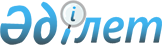 Сарқан ауданы бойынша жүзеге асыратын барлық салық төлеушілер үшін бірыңғай тіркелген салық ставкаларын 2013-2014 жылдарға белгілеу туралы
					
			Күшін жойған
			
			
		
					Алматы облысы Сарқан аудандық мәслихатының 2013 жылғы 10 қаңтардағы N 13-74 шешімі, Алматы облысының Әділет департаментінде 2013 жылы 30 қаңтарда N 2293 болып тіркелді. Күші жойылды - Алматы облысы Сарқан аудандық мәслихатының 2015 жылғы 09 ақпандағы № 49-251 шешімімен      Ескерту. Күші жойылды - Алматы облысы Сарқан аудандық мәслихатының 09.02.2015 № 49-251 шешімімен.      РҚАО ескертпесі.

      Құжаттың мәтінінде түпнұсқасының пунктуациясы мен орфографиясы

      сақталған.



      Қазақстан Республикасының 2008 жылғы 10 желтоқсандағы "Салық және бюджетке төленетiн басқа да мiндеттi төлемдер туралы" (Салық кодексі) Кодексiнiң 422-бабының 2-тармағына, Қазақстан Республикасының 2001 жылғы 23 қаңтардағы "Қазақстан Республикасындағы жергiлiктi мемлекеттiк басқару және өзiн-өзi басқару туралы" Заңының 6-бабының 1-тармағының 15) тармақшасына сәйкес, Сарқан аудандық мәслихаты ШЕШIМ ҚАБЫЛДАДЫ:



      1. Сарқан ауданы бойынша жүзеге асыратын барлық салық төлеушілер үшін бірыңғай тіркелген салық ставкалары 2013-2014 жылдарға қосымшаға сәйкес белгiленсiн.



      2. Сарқан аудандық мәслихатының 2012 жылғы 29 желтоқсандағы "Сарқан ауданы бойынша жүзеге асыратын барлық салық төлеушілер үшін бірыңғай тіркелген салық ставкаларын 2012 жылға белгілеу туралы" (Сарқан ауданының Әділет басқармасында 2012 жылдың 13 қаңтарында нормативтік құқықтық актілерді мемлекеттік тіркеу Тізілімінде 2-17-109 нөмірімен енгізілген, 2012 жылғы 19 қаңтарда N 4 (8951) "Сарқан" газетінде жарияланған) N 54-317 шешімінің күші жойылды деп танылсын.



      3. Осы шешім әділет органдарында мемлекеттік тіркеуден өткен күннен бастап күшіне енеді және алғаш ресми жарияланғанынан кейін күнтізбелік он күн өткен соң қолданысқа енгізіледі.      Сарқан аудандық

      мәслихатының кезектен тыс

      сессиясының төрағасы:                      Қ.Кильчабаев      Сарқан аудандық

      мәслихатының хатшысы                       Қ.Абдрахманов      КЕЛІСІЛДІ:      "Сарқан ауданы бойынша

      салық басқармасы"

      мемлекеттік мекемесінің

      бастығы                                    Ахметжанов Мырзахара Жұнісұлы

      10 қаңтар 2013 жыл

Сарқан аудандық мәслихатының

2013 жылғы 10 қаңтардағы

"Сарқан ауданы бойынша

жүзеге асыратын барлық

салық төлеушілер үшін

бірыңғай тіркелген салық

ставкаларын 2013-2014 жылдарға

белгілеу туралы" N 13-74 шешiмiне

қосымша Сарқ

 ан ауданы бойынша жүзеге асыратын барлық салық

төлеушілер үшін 2013-2014 жылдарға арналған

бірыңғай тіркелген салық ставкалары
					© 2012. Қазақстан Республикасы Әділет министрлігінің «Қазақстан Республикасының Заңнама және құқықтық ақпарат институты» ШЖҚ РМК
				NСалық салынатын объектiнiң атауыБiрыңғай белгiленген

салықтар (айлық есептiк

көрсеткiш)1Бiр ойыншымен ойын өткiзуге

арналған, ұтыссыз ойын автоматы12Бiреуден артық ойыншылардың

қатысуымен ойын өткiзуге арналған

ұтыссыз ойын автоматы13Ойын өткiзу үшiн пайдаланылатын

дербес компьютер14Ойын жолы55Карт26Бильярд үстелi3